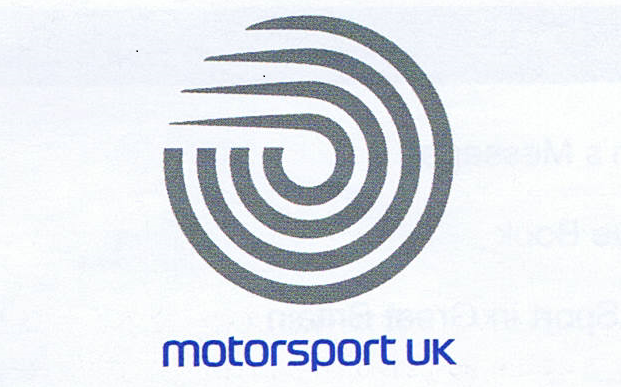 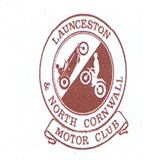 LAUNCESTON AND NORTH CORNWALL MOTOR CLUB LTDDate Sunday 12th September 2021				Title of Event 		David Ayers TrialName ……………………………………………………………..           Club …………………………………………………………………...                                                                                                                    Membership Number ……………………………………………..Address ..…………………………………………………….........           Passenger Club ……………………………………………………                                                                                                                    Membership Number ……………………………………………..………………………………………………………….………….          BTRDA Number………………………………………………,…..                                                                                                                    ASWMC Number  ………………………………………………….………………………………Postcode  ………………………….     M.S.UK RS Clubman Licence number ………………………………  Email address……………………………………………………. Passenger MS UK RS clubman Lic No………………..                                                                           ssenger ………‘Phone – Home …………………………………………………...     Class ………………………….……………………………………...               Work  …………………………………………………...      RED                                 1                                                                                                                                     LIVE                   2Passenger’s name …………………………………………………      BLUE                               3                                                                                                                                    LIVE                   4Address ..…………………………………………………….........      GREEN                                    5                                                                                                               CLUBMAN                              6                                                                                                               POST HISTORICAL                7………………………………………………………….………….      ………………………………Postcode  ………………………….      Capacity ………………………………......……………………c.cEmail address …………………………………………………….Car Type …………………………………………………………..     PLEASE COMPLETE ALL SECTIONS INDEMNIFICATION & DECLARATIONS.Held under the General Regulations of Motor Sport  (incorporating the provisions of the International Sporting Code of the FIA) hereafter referred to as the MS UK.I declare that I have been given the opportunity to read the General Regulations of the MS UK and the Supplementary Regulations for this event and agree to be bound by them.I declare that I am physically and mentally fit to take part in the event and I am competent to do so.  I acknowledge that I understand the nature and type of competition and the potential risk inherent with motor sport and agree to accept that risk.Further, I understand that all persons having any connection with the promotion and/or organization and/or conduct of the event areinsured against loss or injury caused through their negligence.I declare that my car is fitted with a free and uninterrupted differential and no limited slip device is fitted.My age is ……………………………………………………………. (if applicable, state ‘over 17 years’)Entry Fee                                                                ………£42..00..............………….....………………………………………Annual Membership Fee (if appropriate £10)        …………………................…….…….…………………………………...Passenger Membership (£1))                                 ................………………...................……………………………………...Total                                                                       ……………………………………………………………………………..Cheques should be made payable to Launceston & North Cornwall Motor Club Ltd.Please return to Mrs P Gomm,,,Lifton,,PL16 ODYPhone 01566 784348                       Email  gommfamily@btinternet.comFully completed &signed including passenger also.Entries close on 7th September 2021 & no entries on the dayDriver’s Signature …………………………………………………………               Age if under 18 …………………….Passenger’s signature ……………………………………………………..                Age if under 18 …………………….If the driver or passenger is under 18 years of age, the Parent/guardian must read and sign the following declaration and sign.Note   Where the Parent/Guardian/Guarantor is not present there must be a representative who must produce a written and signed authorisation to so act from the Parent/Guardian/Guarantor.Please complete below if driver or passenger is under 18 years.Parent/Guardian Declaration and Agreement:  To allow the applicant to enter the competition you must agree to the matters set out below which are designed to create legal obligations on you.  Sign below only if you agree.by the applicant and confirm the answers are true.event and that any vehicle which he/she will use is safe and fit for the competitionmyself that the course and facilities are safe and will inspect same.sustain any injury from any cause whilst taking part in the event and as a result bring a claim for compensation against you or the organisers or officials or sponsors or entrants or owners of the venue        I WILL INDEMNIFY AND PAY BACK TO YOU any such which you may be required to pay as a result of such claim.THIS ENTRY IS MADE WITH MY CONSENT,Name of PARENT or GUARDIAN of DRIVER or PASSENGER *……………………………………………..…………………………………………………………………………………………………..Address……………………………………………………………………………………………………………………………………………………………………………………………………………. Postcode ……………………………………………………………………* Delete as appropriate.Signature of Parent or Guardian ……………………………………………………………………………………………………………….****************************************************************************************************************Emergency Contact:        Driver, please contact ……………………………………………………......                                           On ………………………………………………………………………….                                        Passenger, please contact …………………………………………………….                                            On ………………………………………………………………I HEREBY CONSENT TO THE CLUB RETAINING DATA FOR INTERNAL ADMINISTRATION PURPOSES.FULL PRIVACY POLICY IS SET OUT ON THE WEBSITE.  PLEASE TICK BOX                                                          ………….  